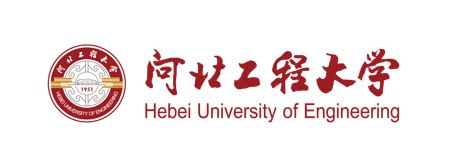 课 程 名 称讲 稿专 业 班 级    XXXXXXXX专业XXXXX班  学 年/学 期  2022-2023/  第一学期       课 程 性 质  □必修课  □选修课  □实验课授 课 教 师                       开 课 单 位     XXXX           学院   河北工程大学教务处课程名称讲稿课程总学时：               授课周次：                授课学时：          教学内容批注教学内容批注